CORNISH WELSH MEDAL SHOWSUNDAY 3rd June 2018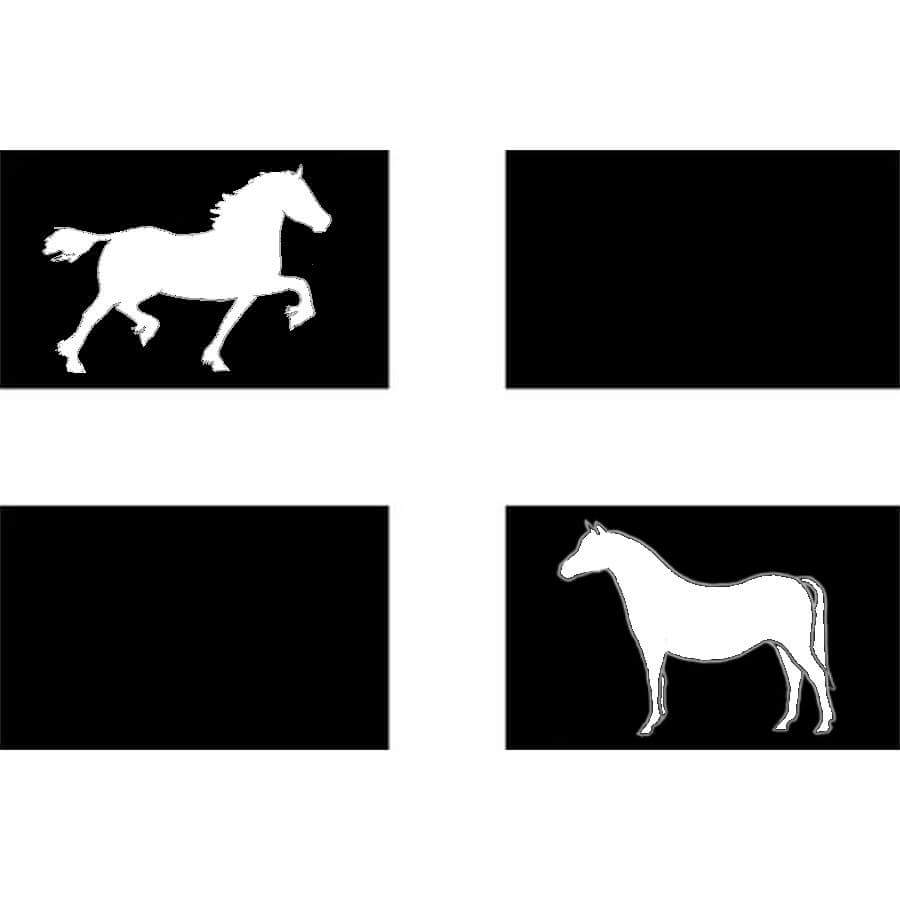 Commencing 9amHigher Callestick Farm, Penhallow, Nr Truro  TR4 9NGShow Enquiries and in case of bad weather contact:
Lilian Skyrme: 07535 024 511MEMBERS CHAMPIONSHIP
All CA members from all classesSUPREME OF SHOW
All Champions and Reserves from all Championships RULES:The Cornish Association of the Welsh Pony & Cob Society does not accept liability for any loss of property or any accident or damage to any animal, vehicle, spectator or exhibitor, and all the entries are accepted subject to this condition.ALL Exhibitors MUST have their own Public Liability Insurance and must have read a copy of the show’s Health and Safety Policy and agree to abide by the requests contained within. A copy will be on the reverse of all entry forms, available on the website and in the Secretary’s Office. Making entries to the show is acceptance of our requirement for Public Liability Insurance and acceptance of our Health and Safety Statement.Native ponies must be exhibited in their natural state.Riders must wear a riding hat which complies with the current safety standard at all times when mounted.No trotting, cantering or galloping outside of the designated warm-up arenas.The judges’ decision is final.All native ponies competing in M&M classes must be registered in the main studbook of their breed society.Passports must accompany the horse or pony to the show.All ponies entered in ridden class must be 4 years and over.All foals must be at least 3 weeks old at the date of the show and must accompany the mare in the ring.Entry fees will not be refunded (unless the show is cancelled).Complaints must to be made in writing and accompanied by a fee of £20 (this will be refunded if the complaint is upheld).Dogs are to be kept on leads at all times.In case of emergency, show organisers reserve the right to prevent entry to or exit from the showground.EXHIBITOR – YOUR PERSONAL DATAExhibitor – you/we will need to provide the WPCS with certain personal information relating to you.  Your privacy is extremely important to the WPCS, so we want you to know exactly how that personal information will be used.  Their full privacy notice setting out detailed information about matters such as what personal information is used , for what purpose it is used , what the legal basis for doing so is and who they share your personal information with, can be viewed on their website http://wpcs.uk.com/.  If you would prefer to see a hard copy of the privacy notice, please call/email and ask a member of WPCS staff to provide you with the same.DIRECTIONS:Look out for signposts from the A30 in both directions.From the east (Bodmin)Head west on the A30 and at Carland Cross roundabout (with Shell Garage on left) take the 3rd exit (signposted for Redruth, remaining on the A30). Continue on A30 for approx. 4.5 miles to the junction called ‘Chybucca’. Take the right turning towards ‘Perranporth’ along the B3284. At the end of the road turn right onto the A3075 and the showground is a short distance on the right.  From the west (Redruth)Head east on the A30 and at Chiverton Cross roundabout take the 2nd exit (signposted Newquay) onto the A3075. Continue on the A3075 for approx. 2 miles and the showground is on the right. Postcode: TR4 9LW! CLASSES FOR ALL !WPCS Bronze and Performance MedalsFun Showing ClassesShetland ClassesClear RoundWorking HunterCA Members Championship
Supreme Championship! THANK YOU!To all our sponsors – we can’t do it without you!To all our helpers – you make it happen!Most importantly all our competitors – we hope you have a super day!! GOOD LUCK!Entry FeesEntry FeesEntry FeesIn Advance 
On the DayWelsh Medal Inhand Classes£6 – Members
£9 – Non Member£10 – Members
£15 – Non MembersNon-Medal Classes£5 – Members£7 – Non Members£6 – Members£8 Non MembersYoung Handlers£5 – Members£5 – Non Members£5 – Members£5 – Non MembersRing 1CA WPCS Ring – 9am Start Class 1Class 2Class 3Class 4Class 5Sec A ChampClass 6Class 7Class 8Class 9Class 10 Sec B ChampClass 11Class 12Class 13Class 14Class 15Sec C ChampClass 16Class 17Class 18Class 19Class 20Sec D ChampClass 21Class 22Class 23Class 24Class 25PB ChampClass 26Class 27Class 28Class 29MM ChampOwner Bred ChampionshipGelding ChampionshipVeteran ChampionshipInhand ChampLunchClass 30Class 31Class 32Class 33Class 34Class 35Class 36Class 37M&M Ridden ChampionshipWelsh Section A: Judge – Mr P De Rade (Zonneweide Stud)Yearling 2 and 3-year-old Gelding 4 years and overMares 4 years and over (foals judged after this class – highest place rosette awarded)Stallions 4 years and overWPCS BRONZE MEDAL Section Championship – (1st and 2nd prize winners from classes 1-5)Welsh Section B: Judge – Mr P De Rade (Zonneweide Stud)Yearling2 and 3-year-oldGelding 4 years and overMares 4 years and over (foals judged after this class – highest place rosette awarded)Stallions 4 years and overWPCS BRONZE MEDAL Section Championship – (1st and 2nd prize winners from classes 6-10)Welsh Section C: Judge – Mrs M Turner (Copperfield Stud)Yearling2 and 3-year-oldGelding 4 years and overMares 4 years and over (foals judged after this class – highest place rosette awarded)Stallions 4 years and overWPCS BRONZE MEDAL Section Championship – (1st and 2nd prize winners from classes 11-15) Welsh Section D: Judge – Mrs M Turner (Copperfield Stud)Yearling2 and 3-year-oldGelding 4 years and overMares 4 years and over (foals judged after this class – highest place rosette awarded)Stallions 4 years and overWPCS BRONZE MEDAL Section Championship – (1st and 2nd prize winners from classes 16-20) Part Bred Welsh: Judge – Mrs M Turner (Copperfield Stud)Yearling2 and 3-year-oldGelding 4 years and overMares 4 years and over (foals judged after this class – highest place rosette awarded)Stallions 4 years and overWPCS BRONZE MEDAL Section Championship – (1st and 2nd prize winners from classes 21-25)Native Pony: Judge – Mr P De Rade (Zonneweide Stud)M&M YearlingM&M 2&3-year-oldM&M Small BreedsM&M Large BreedsM&M Championship (1st & 2nd prize winners from classes 26-29)Handlers must wear a white armband in their class and the highest placed in each inhand class will be eligible for the ChampionshipThe highest placed geldings from classes 1-29. Welsh Pony & Cob Gelding Incentive Scheme – Overall Gelding Champion and Reserve, to be competed for by the highest placed geldings from each appropriate class within Sections A, B, C & D, generously sponsored by the Millcroft Stud - (Two highest placed Welsh geldings from Sections A, B, C and D will receive Millcroft Rosettes.The highest placed veteran from classes 1-29. Welsh Pony & Cob Veteran Incentive Scheme – Overall Veteran Champion and Reserve, to be competed for by the highest placed veterans from each appropriate class within Sections A, B, C, D and Part bred generously sponsored by the Minmon Stud – (Two highest place Welsh veterans from Sections A, B, C, D and PB will receive Minmon RosettesOverall  Inhand Championship – Champions and reserve from classes 1-29 (Danaway Cup)Ridden Classes - Judges – P De Rade (Zonneweide Stud) & Mrs M Turner (Copperfield)Leading ReinFirst RiddenM&M Novice RiddenPart Bred M&M RiddenOpen A and B RiddenOpen C and D RiddenM&M Small BreedsM&M Large BreedsNative Ridden Championship (1st & 2nd prize winners from classes 30-37) Highest placed Welsh or Welsh Part Bred to receive the Welsh Performance Medal   (Membership card/s of both owner and rider must be produced in the ring before the Medal can be awarded)Ring 2Working Hunter Ring – 11am Start – Judge: Ian LambClass 40Class 41Class 42Class 43Class 44Class 45 ChampionshipClear round - £2 a roundLeading Rein 1”Cradle Stakes 1’6”Nursery Stakes 2”Novice 2’3”Intermediate 2’6”Open 2’9”Working Hunter Championship (1st & 2nd prize winners from classes 40-45)Ring 3Fun Ridden Showing Ring – 9am Start – Judge: Fred KellowClass 46Class 47Class 48Class 49Class 50Class 51ChampionshipClass 52Class 53Class 54Class 55Class 56ChampionshipClass 57Class 58Class 59Class 60Class 61ChampionshipTack and TurnoutNovice horse or ponyBest Combination Leading ReinBest Combination 12years & Under Best Combination 13-16yearsBest Combination 17year and overBest Combination Champ (1st and 2nd prize winners from classes 46-51)Young Handlers 10yers and underYoung Handlers 11-16 yearsShow Pony/Show Hunter PonyIntermediate Part Bred Arab/M&MChampionship (1st and 2nd prize winners from classes 54-56)Hack/Riding Horse/ROR/Hunter/Cob RiddenColoured RiddenVeteran RiddenRiding club pony/horse (to jump a small jump)Open Championship (1st and 2nd prize winners from classes 57-61)Ring 4Shetland Ring – 9am Start – Judge: Mrs C M Cozens-Cook – Carmaco StudClass SH1Class SH2Class SH3Class SH4ChampionshipClass SH7Class SH8Class SH9Class SH10ChampionshipMiniature Shetland YearlingMiniature Shetland 2&3-year-oldMiniature Shetland MareMiniature Shetland Gelding or StallionMiniature Shetland Championship (1st and 2nd prize winner from classes SH1-SH4)Standard Shetland YearlingStandard Shetland 2&3-year-oldStandard Shetland MareStandard Shetland Gelding or StallionStandard Shetland Championship (1st and 2nd prize winners from classes SH7-SH10)Best Gelding ChampionshipJunior ChampionshipSenior ChampionshipOverall Shetland Championship